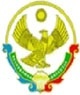 Министерство образования и науки Республики ДагестанМуниципальное бюджетное общеобразовательное учреждениегородского округа «город Дербент»«Средняя общеобразовательная школа №6» им.Н.Гянджеви368600 РД,г.Дербент,ул.Площадь Свободы,11                           E-mail: derbent62008@yandex.ru                                                  ПРИКАЗ

11.06.2020г.                                                                                           № 55«О прохождении государственной итоговой  аттестации  выпускниками, признании итогов ГИА успешными и  о выдаче аттестатов»В связи с прохождением учащихся 9-х классов  государственной итоговой  аттестации со 02.06.2020 г. по 06.06.2020 г. (Приказ №51  от 29.05.2020 г.) по МБОУ СОШ№6Приказываю Признать успешно прошедшими ГИА-9 допущенные к нему  по решению педсовета (протокол №6  от 30.05.2020г.) все 39 уч.9 а класс- 21 уч.9 б класс-18 уч. На основании положительных результатов ГИА-9 выдать аттестаты об основном общем  образовании и приложения к ним 35 уч-ся, завершившим обучение по образовательным программам основного общего образования и имеющим итоговые  отметки не ниже  «удовлетворительно» по всем  учебным предметам учебного плана, изучавшимся на уровне основного  общего образования, и результат «зачет» за итоговое собеседование  по русскому языку. (Приказ Министерства просвещения РФ от 11.06.2020 г. №295).Выдать аттестаты  об основном общем образовании с отличием  и приложения к ним  четырём уч-ся, завершившим в 2020 г. обучение  по образовательным программам основного общего  образования и имеющим  итоговые  отметки «отлично» по всем учебным предметам учебного плана, изучавшимся на уровне основного  общего  образования, результат «зачёт» за итоговое собеседование по русскому языку и успешно  прошедшим ГИА-9.Директор МБОУ СОШ№6______________/И.З.Мамедова/